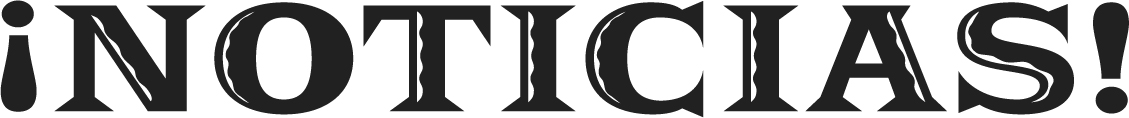 MAY 27, 2018THE CASA SAN MIGUEL FOOR PANTRY MINISTRY invites everyone to an open house on Sunday, June 3.  We will have refreshments and we would like to offer the opportunity for all members of the congregation to see the pantry.  The food pantry belongs to everyone at St Michael and All Angels and we want as many people as possible to see what the pantry is, what it looks like, and what the volunteers do.NEWCOMERS RETREAT on Saturday, June 16, 9am - noon. A service for confirmation, reception, and reaffirmation of faith will be held the following day at the 9am service on Sunday, June 17, for any who may wish to take one of these steps.CHILDREN’S CHAPEL IN THE WEEKS AHEAD: The children will join in our celebration of Pentecost and Holy Baptism during the 9 o’clock service today rather than attending Children’s Chapel.  As always, nursery care is available for children 4 years old and younger. Our format will return to a single Children’s Chapel class for kids 3-13 on May 27. This summer we will enjoy visits from members of the congregation who will share their time, talent, and ministry with us. Questions or comments? Contact Mandy Taylor-Montoya (MandyTM@all-angels.com; 345-8147, ext. 121).SPIRITUAL FORMATION AND SUMMER MINISTRY OPPORTUNITY: Our focus in spiritual formation and children’s ministry this summer will be sharing our time and talent as we build intergenerational relationships within the parish. We hope to deepen our hospitality to our youngest members and invite them into fuller participation in our community by acquainting them with the rich variety of ministries and people at St. Michael’s. To that end, we are looking for 10-20 people to share their time, talent, and expertise as guest presenters at one meeting of Children’s Chapel this summer. Could you share your ministry with our children? Don’t worry! It won’t be a solo enterprise—an experienced formation leader will be there, too! For information, encouragement, or to sign-up, please talk to Mandy Taylor-Montoya (MandyTM@all-angels.com; 345-8147, ext. 121). VACATION BIBLE SCHOOL: June 4-7, 5:30 – 7:30 pm - Don’t forget to register your kids, grandkids, and neighbor kids! Youth in middle school are welcome to join us as participant volunteers! To register, go to https://nwdeanery.weebly.com/vbs-2018.html. This year they will begin the evening in service, will get to participate in all marketplace activities, and will have a special role in the closing worship time each night. David Martin will be leading this group so be sure to register your middle schoolers! As the host church of this year’s Albuquerque Metro VBS, we hope to have an especially large contingent of kids and volunteers from St. Michael’s. Won’t you join us?  Call Mandy in the office for more information: 345-8147, ext 121CAMP STONEY SUMMER REGISTRATION IS OPEN! Family Camp (all ages) kicks off this summer’s camping season over Father’s Day weekend. It’s followed by a variety of offerings for kids ages 8-18 including Narnia, Adventure Camp, Summer Fun, Harry Potter, and Superhero Camp. For more information or to register for camp, please visit www.bishopsridge.org or contact Paula Mote at pmote@diocesrg.org or 505-881-0636.NEW MEXICO CONFERENCE ON AGING. Save the date: The 40th annual conference will be August 21-22 at Isleta Resort, and targets older adults, caregivers and professionals who work with them. The conference features interesting workshops, good speakers on relevant topics, entertainment, door prizes, a health fair and even a classic car show. Register by August 8 and save. http://www.nmaging.state.nm.us/conference-on-aging.aspx for details.PRIDE WEEK is nearly upon us! Join us for the June 9 Pride Parade, meeting at the Diocese of the Rio Grande Trolley at 9:30 am at Girard and Central.On Sunday, June 3rd, Sinatra DeVine Productions, Inc. will sponsor the 8th Los Ranchos Pride at Hartnett Park on Rio Grande just north of Chavez Road. Beginning with a 10:30 Church Service, the event will be followed by the Presentation of the Colors and an afternoon filled with live entertainment, games, food and refreshments.   For more information please go to http://sinatradevine.org/LosRanchosPridePage.html.The city-wide Pride Service will be at St. Michael’s on Friday, June 8, at 7:00 pm. Please invite family and friends to join us!ASYLUM FAMILY:  The St. Michael’s Immigration Working Group continues to meet weekly to assist Bela Milo and her husband, Armando DaSilva Panzu, explore legal options as they apply for asylum in the United States. Three members of the working group met with Armando’s attorney in El Paso in April. On Saturday, May 26, members of the group will take Bela and her children — Armanda and Gabriel — to El Paso for a visit with Armando. He has been in an Immigration and Customs Enforcement (ICE) detention center since October of 2017, when the family arrived at the U.S. border in El Paso seeking political asylum. Members of the group are also arranging summer activities for Armanda and Gabriel. If you would like to help the family this summer, please contact Tom Harmon at 505 379 3393.SUMMER MERCADO, Sunday, July 29 - Gallery St. Michael is calling St. Michael’s artists, craftspersons, authors, and musicians to participate in the annual Summer Mercado on Sunday, July 29, 8:30 - 1:00 in the parish hall. This year donations/commissions on proceeds will go to Gallery St. Michael to pay for lighting upgrades in the parish hall so it can be used as a gallery space. If you want to participate, please contact Sue Ellen Rael (srael32625@aol.com).GOOD BOOK CLUB SUMMER BIBLE STUDY: The Good Book Club will continue to offer Bible study on Sundays during the Formation Hour! This summer, Deacon Jan Bales will lead a study of the Gospel of Mark. Please read chapters 1, 2, and 3 for our first meeting on June 10. All are welcome!SUMMER CHILDREN’S CHAPEL: Our format returns to a single Children’s Chapel class for kids 3-13 for the summer. Thank you to the congregation for signing up to share your time and talent with us as guest presenters. The response has been overwhelming and we have filled the schedule! We do, however, still need parents to serve as supporting adults each Sunday so that we can offer Children’s Chapel throughout the summer. You won’t be called on to teach or lead, just to be an additional adult for safety. Please contact Mandy Taylor-Montoya (MandyTM@all-angels.com; 345-8147, ext. 121) to sign up for at least one Sunday in June or July.GREAT COURSES: Meets on Wednesdays 1:30 – 3:30. Coming up: May 30		Jesus’ Death – What Historians Can’t Know		and The Resurrection – What Historians Can’t KnowJune 27		Was Christ Human?  The Docetic View		and The Divided Christ of the SeparationistsJuly 4		No ClassJuly 11		Christ’s Dual Nature – Proto-Orthodoxy		and The Birth of the TrinityJuly 18		The Arian Controversy		and The Conversion of Emperor ConstantineJuly 25		The Council of Nicea 325 and Once Jesus Became GodIf you have questions, call Fr. Conley at 830-459-9789 or email rev.alan.conley@gmail.com or just show up when you can.PRAYER SHAWL MINISTRY: For the months of May, June and July we will only meet on thesecond Tuesday of each month. ABQ SCHOOL TUTORING PROGRAM: In August, a two day class will be offered at the Oasis Learning Center on Menaul Blvd. The staff will assist you in choosing a tutoring location in the Albuquerque Public School. You will be provided with materials to use in tutoring the students. On-going support is available to tutors during the school years. Contact Vickie Devigne, Tutoring Program Director, at (505)884-4529. Several Parishioners are currently, or have been tutors, and have found it to be a very rewarding experience.CONTEMPLATIVE PRAYER HAS TWO MONDAYS OFF: Our Contemplative Prayer group, which regularly meets on Mondays at 7pm, will not meet the evening of Memorial Day, May 28th or the following Monday, June 4th.OUR NAVAJO PARTNERSHIP seeks competent advice in assisting the Good Shepherd Mission, Fort Defiance, AZ with the selection of appropriate fans for its new kitchen that will meet code. Any interested person would be involved in a day trip to and from Fort Defiance, AZ. If interested, please call, Dale Lange 505 298-9138 or email dalelange@aol.com. We would very much like to respond to this need.YOGA CLASS HAS GUEST INSTRUCTOR:  Liz Fitzgerald, a newcomer to our parish from the Raleigh, NC area, is now filling in for Kathryn as a guest instructor, for our Wed. 7am Yoga class.  Liz received her 200 hr. teacher training from Purna Yoga East, in Clayton, NC. Liz enjoys teaching adults as well as children and will be starting with the 3, 4 and 5 yr. olds at All Angels School next Wednesday. Liz will also be starting some yoga with our children’s Sunday school for a few Sundays each month.  Come out for a welcoming Yoga experience on Wednesday mornings and let Liz know if you would be interested in an evening class at St. Michael’s. Liz can be reached at 540-525-1610 or email her at lizfitznc@aol.com. No experience or props (we have extras) are needed, please come bring your yogic form as we use breath to join body, mind and spirit. Kathryn will resume leading the class on June 13.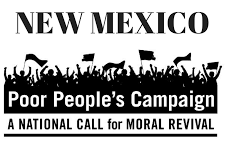 	A series of public actions from		        May 13 – June 23: for more 	      information see 	poorpeoplescampaign.org